Hydrolysis kinetics of silane coupling agents studied by near-infrared spectroscopy plus partial least squares modelQianqian Zhaia,*, Zhihua Lua, Jing Wanga, Weina Wanga, Yudong Maa, Caili Yueb, and Yanling ZhaobaDepartment of Physics and Information Engineering, Jining University, Jining 273155, People’s Republic of ChinabSchool of Materials Science and Engineering, Shandong University, Jinan 250061, People’s Republic of ChinaEmail: nobelqqzhai_2012@163.comSupplemental Materials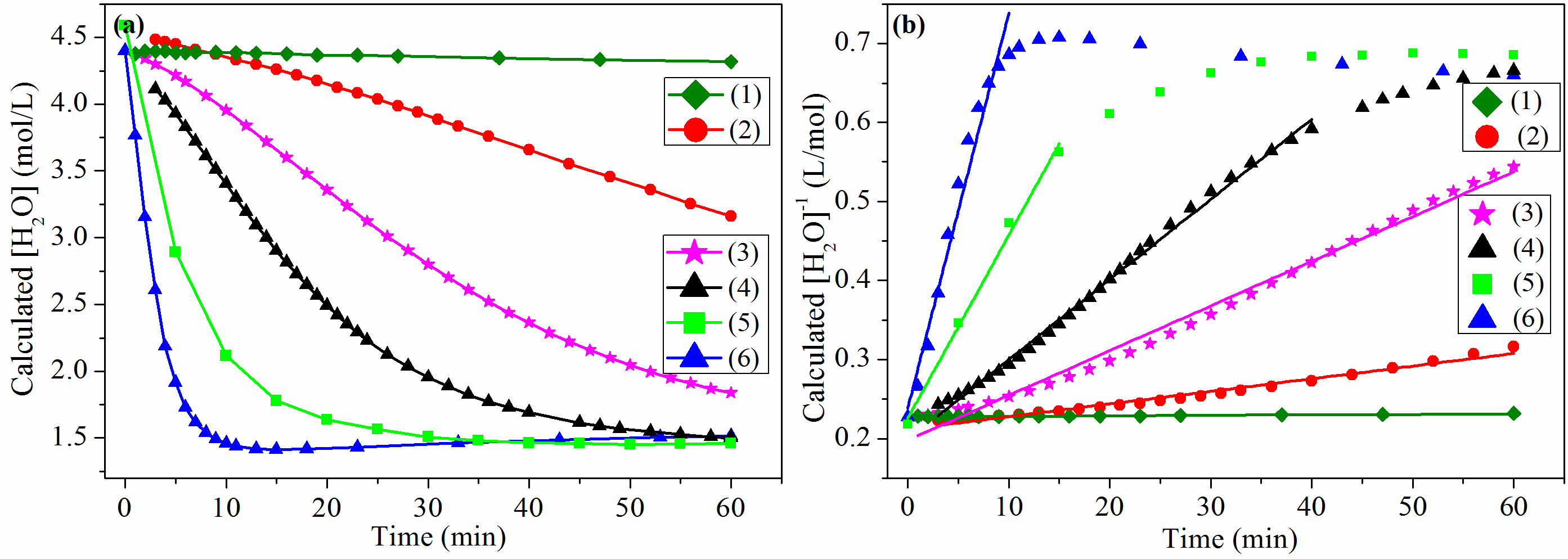 Figure S 1: Calculated [H2O] (a) and [H2O]-1(b) during the hydrolysis processes of VTES at 15 ºC with different [H+]: (1) 0, (2) 1.43x10-4 mol/L, (3) 2.86x10-4 mol/L, (4) 5.71x10-4 mol/L, (5) 1.31x10-3 mol/L, (6) 2.86x10-3 mol/L.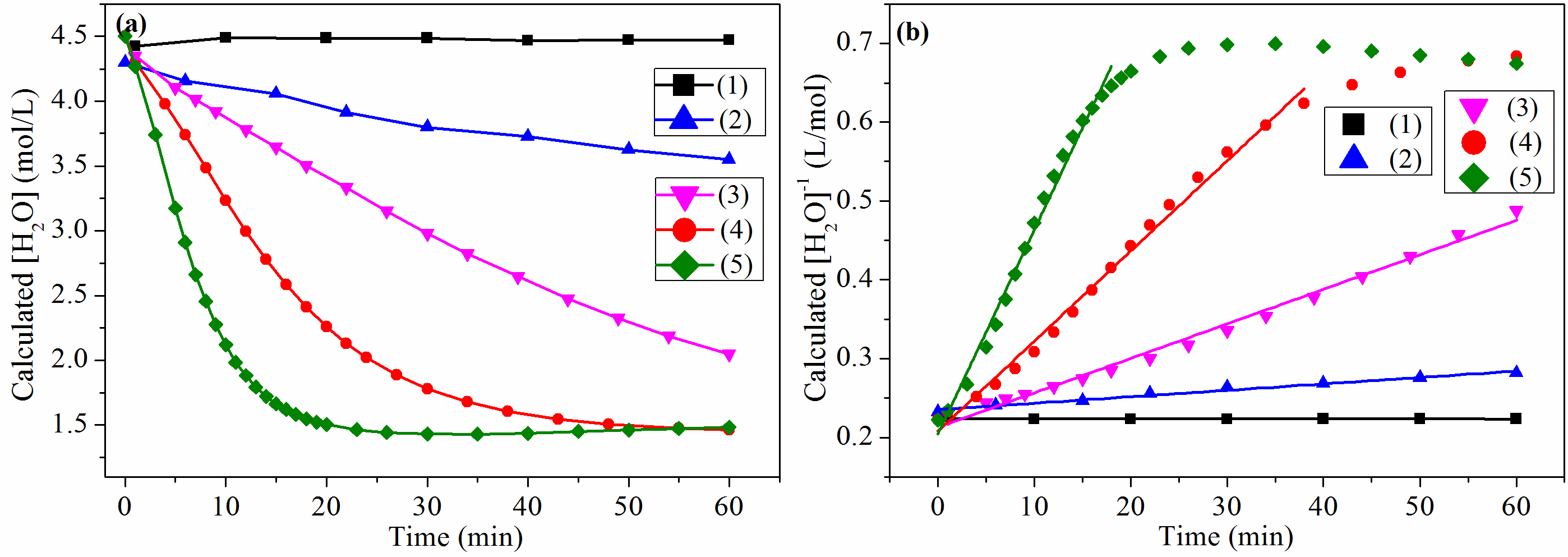 Figure S 2: Calculated [H2O] (a) and [H2O]-1(b) during the hydrolysis processes of 3-MTES at 15 ºC with different [H+]: (1) 0, (2) 2.63x10-4 mol/L, (3) 5.26x10-4 mol/L, (4) 1.31x10-3 mol/L, (5) 2.63x10-3 mol/L.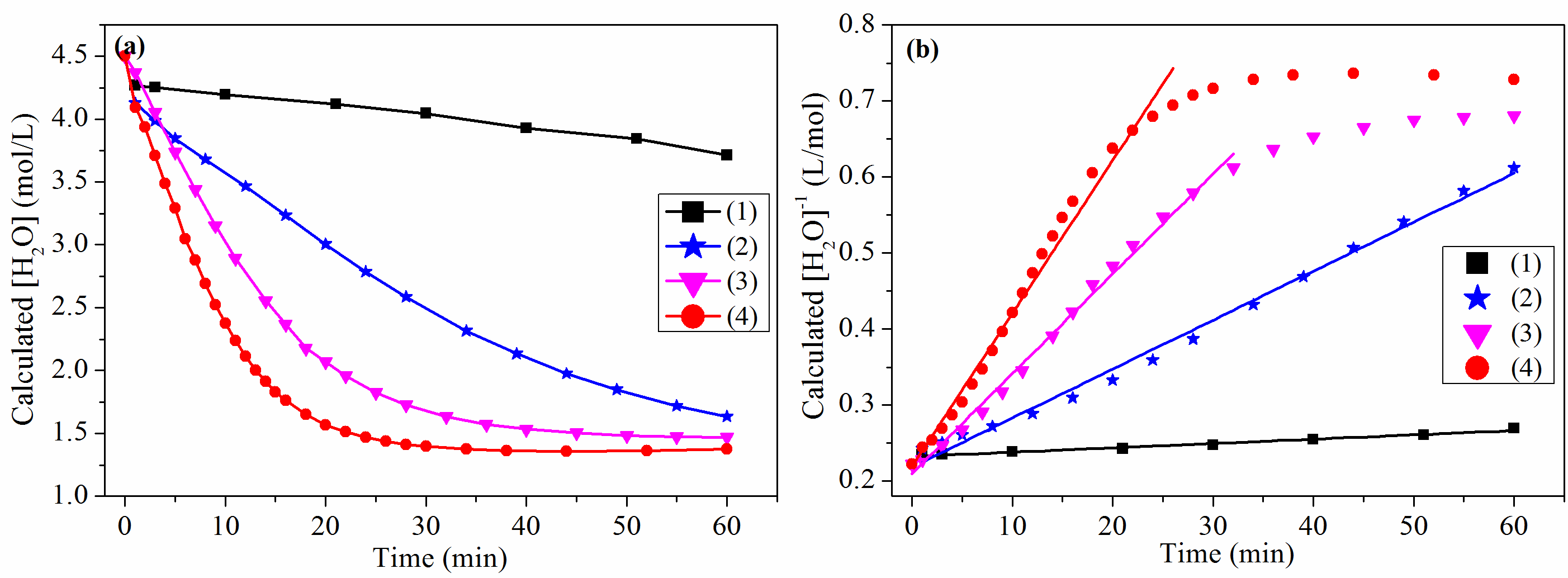 Figure S 3: Calculated [H2O] (a) and [H2O]-1(b) during the hydrolysis processes of 3-CTES at 15 ºC with different [H+]: (1) 0, (2) 5.28x10-4 mol/L, (3) 1.31x10-3 mol/L, (4) 2.64x10-3 mol/L.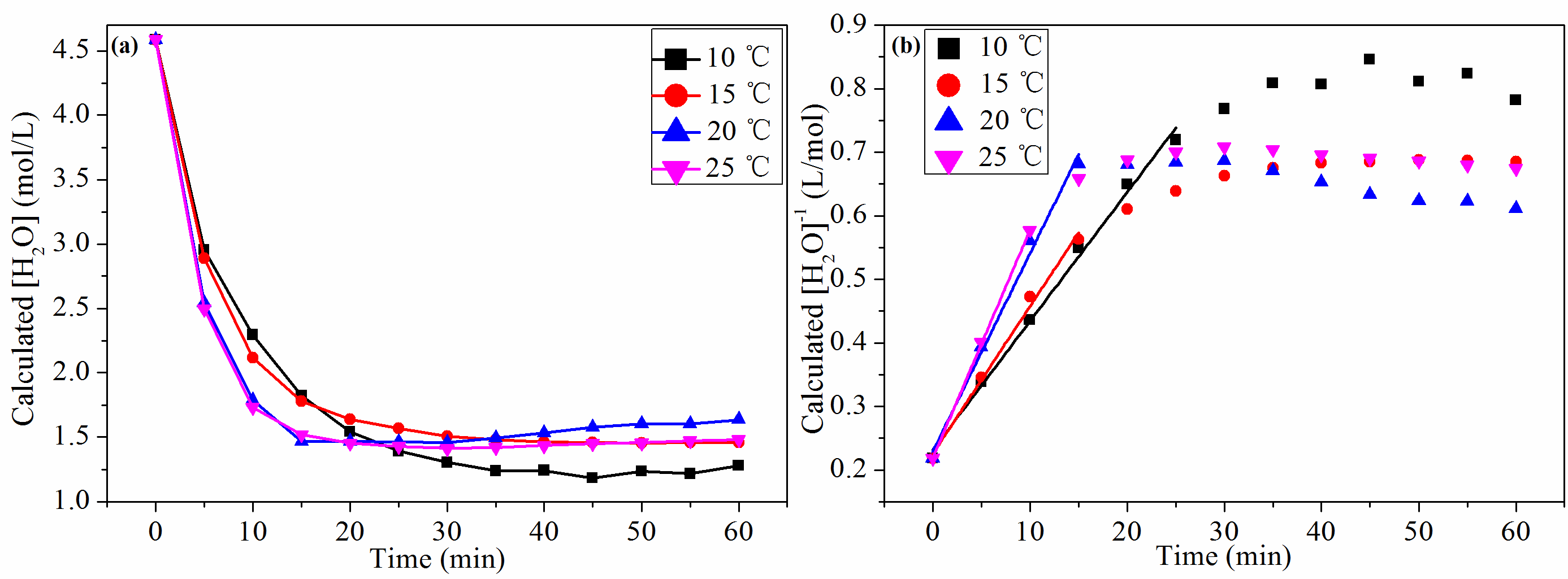 Figure S 4: Calculated [H2O] (a) and [H2O]-1(b) during the hydrolysis processes of VTES under different temperatures and [H+] is 1.31×10-3 mol·L-1.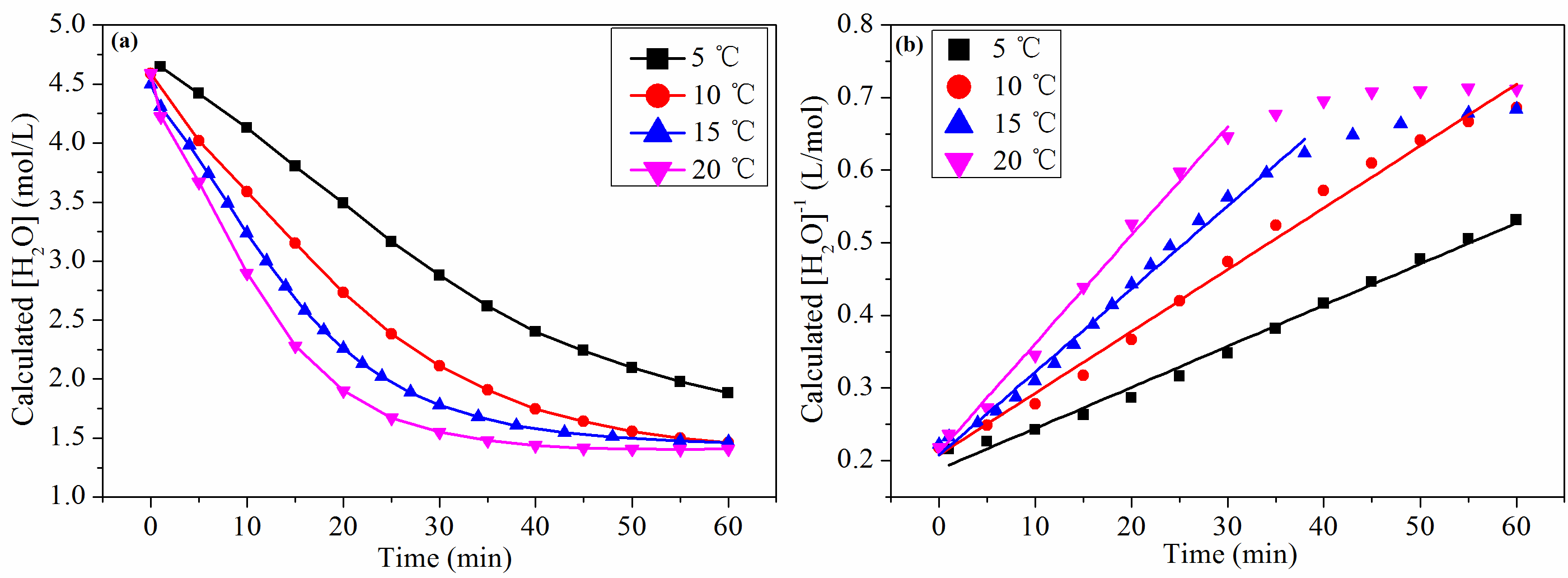 Figure S 5: Calculated [H2O] (a) and [H2O]-1(b) during the hydrolysis processes of 3-MTES under different temperatures and [H+] is 1.31×10-3 mol·L-1.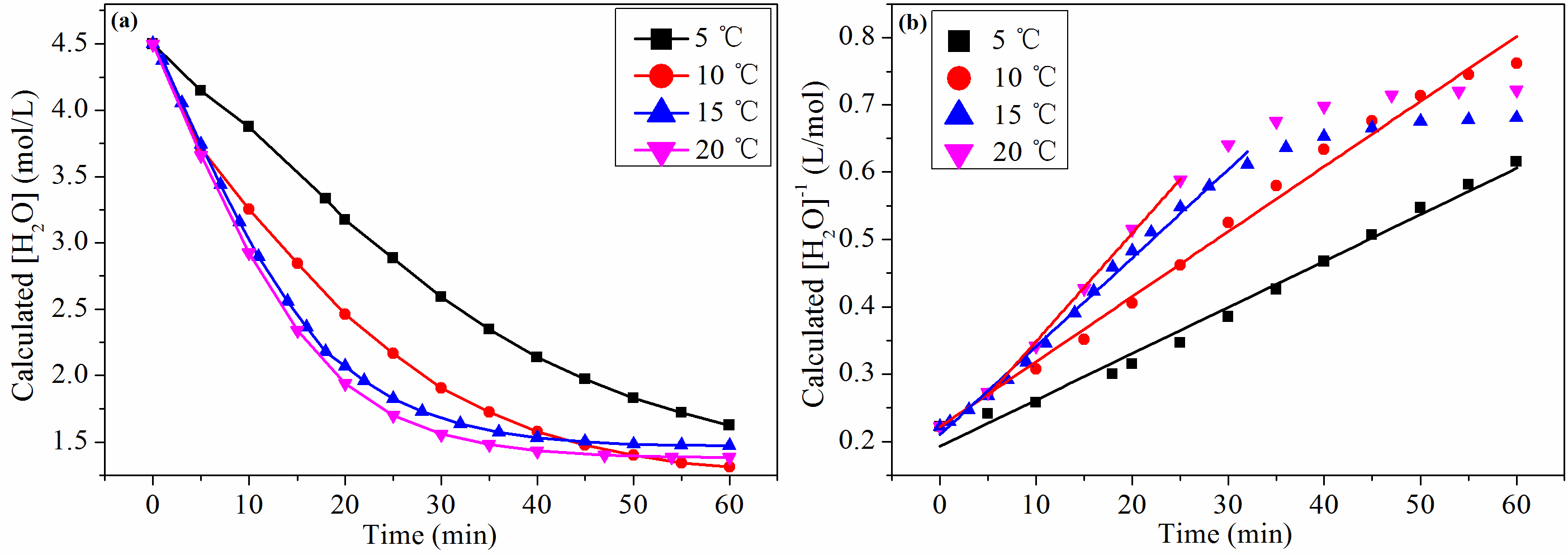 Figure S 6: Calculated [H2O] (a) and [H2O]-1(b) during the hydrolysis processes of 3-CTES under different temperatures and [H+] is 1.31×10-3 mol·L-1.